9. razredKEMIJA V ŽIVLJENJUUčiteljica: Melita KosaberKemijsko raziskovanje je ključno za reševanje problemov na področju živilske, farmacevtske, kozmetične, tekstilne industrije, v medicini in kmetijstvu. Predmet je namenjen učencem 9. razreda, vsebina predmeta je razdeljena v tri sklope: SNOVI TEKMUJEJO-KROMATOGRAFIJA, SVET BREZ BARV BI BIL DOLGOČASEN - SPOZNAVANJE NARAVNIH BARVIL in KEMIJA TUDI DIŠI - ETERIČNA OLJA. Učenci pri predmetu spoznajo, da so metode ločevanja zmesi in analize sestavin zmesi ključne za čiščenje in analize plinov, prsti, voda, proteinov, ogljikovih hidratov, barvil, nafte, v medicinski diagnostiki. S povezovanjem znanj iz kemije, biologije, fizike, zgodovine, umetnosti in gospodinjstva preučijo naravna barvila in eterična olja, njihovo kemijsko zgradbo, izolacijo, lastnosti in uporabo ter vplive na celostni družbeni razvoj. Učenci se naučijo načrtovati poskuse, zbirati in vrednotiti ter predstavljati podatke. Učenci potrebujejo pri delu svoje zaščitno oblačilo. Kemijske vsebine poglobijo s sodelovanjem v srednješolskih projektih. Dodano vsebino predmetu predstavlja obisk kemijskega laboratorija bližnjega podjetja, ki omogoča učencem neposreden stik z uporabo kemijskega znanja v praksi, mogoče komu tudi olajša poklicno odločitev.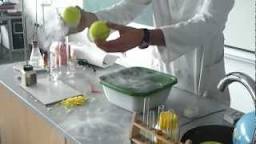 RAČUNALNIŠKA OMREŽJAUčitelj: Rajko Đudarić, Mojca TisovicPredmet RAČUNALNIŠKA OMREŽJA se izvaja eno uro na teden.
Izbirni predmet je namenjen učencem, ki želijo spoznati bolj poglobljen pogled na računalništvo ter razširjeno obdelavo podatkov in komuniciranje z uporabo informacijske tehnologije. Učenci pri predmetu: poiščejo in analizirajo informacijo, razumejo naloge posameznih vrst programske opreme, spoznajo delo v omrežju Internet, spoznavajo prednosti in slabosti temeljnih storitev omrežja internet, uporabljajo poštne programe, razumejo pomen in obliko spletnih naslovov in protokola http, oblikujejo spletni sestavek z jezikom HTML in urejevalnikom spletnih strani, uporabljajo grafične programe (IrfanView, Gimp, PhotoFiltre) za oblikovanje slike in jo umestijo na spletno stran ter uredijo spletni sestavek ter ga objavijo v svetovnem spletu. 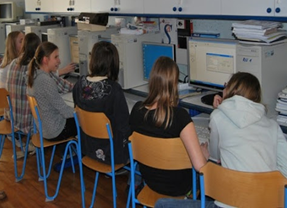 IZBRANI ŠPORT (izberete lahko nogomet ALI odbojko)NOGOMETUčitelj: Tone GolnarNamen enoletnega programa NOGOMET je približati nogometno igro učencem in izpopolniti ter nadgraditi njihovo znanje nogometne igre. Učenci se bodo podrobneje seznanili s tehniko in taktiko  te kolektivne igre. Poudarek bo na praktični vadbi igre v vseh oblikah.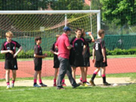 ODBOJKAUčiteljici: Lucija Vrhovšek Jančič, Natalija AnderluhNamen izbranega športa je nadgraditi tehnična in taktična znanja v izbrani športni panogi oz. izbrani šport poglobljeno spoznati. ODBOJKA je namenjena vsem, ne le tistim, ki so se ukvarjali z njo oziroma jo še igrajo. Obravnavali bomo zgornji in spodnji odboj, zgornji servis, spodnji servis, enojni in dvojni blok, sistem igre 6 : 0,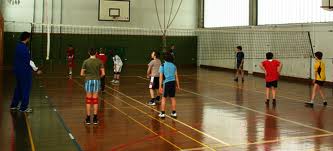  4 : 2 in 5 : 1, igro v različnih igralnih različicah, pravila igre,  sodniške znake, in si ogledali odbojkarske tekme. Predmet bo potekal enkrat tedensko po eno šolsko uro, ogledali pa si bomo tudi kakšno tekmo.NAČINI PREHRANJEVANJAUčiteljica: Špela UdeV svetu poznamo zelo raznolike prehranske navade. Tako kot je za Evropejce značilno, da jemo z žlico in vilicami, tako Kitajci kot pribor uporabljajo lesene paličice, v Indiji pa jedo kar z rokami. Za vsako področje na Zemlji je značilna tudi tradicionalna nacionalna prehrana, ki pa se lahko razlikuje tudi po posameznih starostnih skupinah. ln če se znajdemo v razmerah, kjer sta osnovi za preživetje hrana iz neposrednega naravnega okolja in naša lastna iznajdljivost, je nadvse pomembno vedeti, kako se v takšnem primeru prehranjujemo. ln ne nazadnje ima prehrana veliko vlogo tudi pri varovanju našega zdravja. Pri predmetu NAČINI PREHRANJEVANJA  bodo učenci pridobili omenjena znanja, ki pa jih bodo seveda preizkusili tudi v praksi.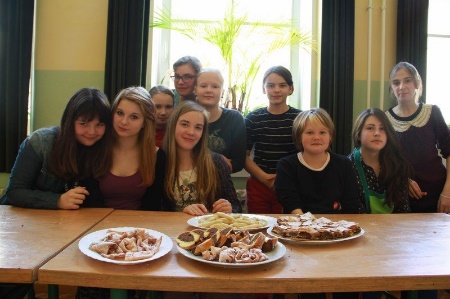 OBDELAVA GRADIV: KOVINEUčiteljica: Katarina KurnikIzdelovanje  uporabnih in dekorativnih predmetov iz kovin (posoda, orodje, denar,  kipi, nakit …) je tako star o kot so kovine. Tako bomo tudi mi oblikovali različne stvari iz pločevine in žice, seveda s sodobnejšim orodjem in idejami, ki so samo naše. S tolčenjem, rezanjem, brušenjem, barvanjem in upogibanjem lahko  oblikujemo  najrazličnejše  izdelke tako  za  uporabo  kot za okras. Ogledali  si bomo, kako to delajo tisti, ki to delajo že dlje časa in še kaj.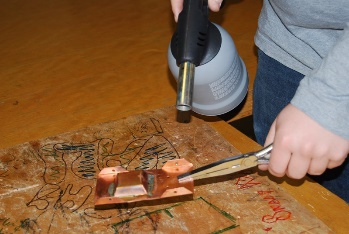 LOGIKAUčiteljica: Marinka ŠpanPri tem predmetu razvijajo učenci sposobnost izražanja svojega matematičnega znanja in logike. Oblikujejo pozitiven odnos do matematike in logike, razvijajo sposobnost opazovanja lastne matematične in logične  dejavnosti. Razvijajo prostorsko predstavljivost, učijo se celovitega načrtovanja in razvoja matematične in logične dejavnosti.. Predmet je namenjen učencem in učenkam z različnimi matematičnimi sposobnosti. Vsebina in oblika dela v razredu se prilagajata interesom in sposobnostim učence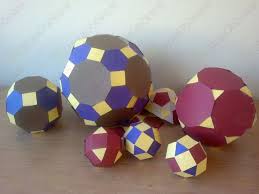 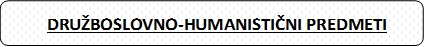 